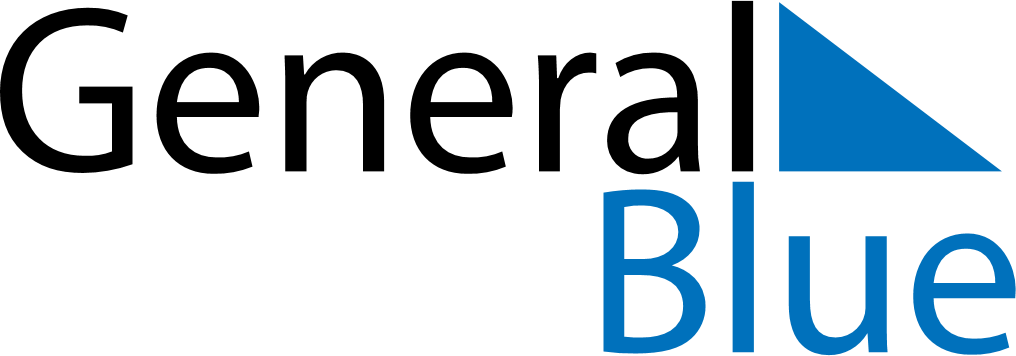 September 2024September 2024September 2024September 2024VaticanVaticanVaticanSundayMondayTuesdayWednesdayThursdayFridayFridaySaturday1234566789101112131314Nativity of Mary151617181920202122232425262727282930